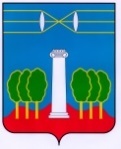 СОВЕТ ДЕПУТАТОВГОРОДСКОГО ОКРУГА КРАСНОГОРСКМОСКОВСКОЙ ОБЛАСТИР Е Ш Е Н И Еот 25.03.2021 №510/40О назначении членов конкурсной комиссии городского округа Красногорск Московской области для проведения конкурса по отбору кандидатур на должность главы городского округа Красногорск Московской областиВ соответствии с Федеральным законом от 06.10.2003 № 131-ФЗ «Об общих принципах организации местного самоуправления в Российской Федерации», Положением «О порядке проведения конкурса по отбору кандидатур на должность главы городского округа Красногорск Московской области», утвержденным решением Совета депутатов от 25.03.2021 №508/40, Совет депутатов РЕШИЛ:1. Назначить членов конкурсной комиссии городского округа Красногорск Московской области для проведения конкурса по отбору кандидатур на должность главы городского округа Красногорск Московской области:- Трифонова Сергея Владимировича, председателя Совета депутатов городского округа Красногорск;- Левченко Виталия Игоревича, депутата Совета депутатов городского округа Красногорск;- Моисеева Виктора Вячеславовича, первого заместителя главы администрации городского округа Красногорск.2. Направить в адрес Губернатора Московской области Воробьёва А. Ю. обращение с просьбой о назначении трёх членов конкурсной комиссии.3.  Опубликовать настоящее решение в газете «Красногорские вести» и разместить на официальном сайте Совета депутатов городского округа Красногорск Московской области (www.krasnogorsk-sovet.ru) и на официальном сайте администрации городского округа Красногорск Московской области (www.krasnogorsk-adm.ru).ПредседательСовета депутатов    	     					С. В. Трифонов